                                                  Formulaire d’Adhésion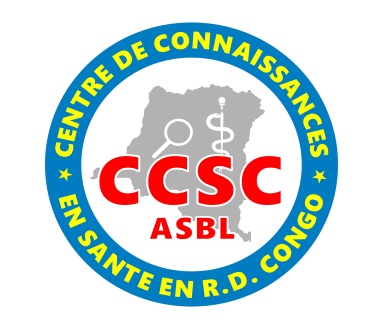 (A remplir et envoyer à l’adresse : secretariat@ccsc-rdc.net)--------------------------------------------------------------------------Cochez              Personne morale              Personne physiqueNom(s) :……………………………………………………………………………….  
 
Adresse :…………………………………………………………………………………………………………………………………………………………………………    
Téléphone : …………………………………………………………………………… Email :………………………………………………………………………………….           

En adhérant au CCSC-asbl, je m'engage à respecter ses Statuts.Fait à ………………………….., le………………………………….            
Signature du requérantDécision du Conseil d’Administration             Demande acceptée             Demande refusée / (Motif : …
Fait à ……………………………….., le……………………Signature du Président